Táhá HusajnKniha Dníكتاب الأيامhttps://www.youtube.com/watch?v=M3aBD7djZa0https://www.youtube.com/watch?v=n5nMbOs1tpw&list=PLYhn5wRA4fNvQrBT_bft6-WvSucGBtMXgTaufíq al-HakímPtáček z Východuعصفور من الشرق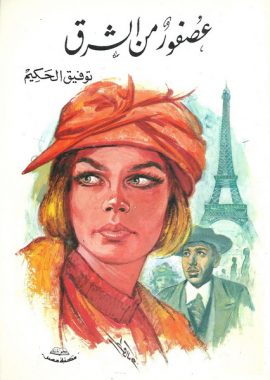 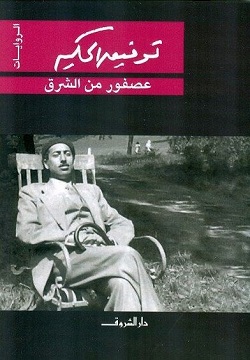 Jahjá HaqqíLampa Hášimovy matkyقنديل أم هاشمhttps://www.youtube.com/watch?v=yCmCu5oGnhk